Instruções:As questões podem ser respondidas a lápis e na ordem que achar mais conveniente.A interpretação da questão faz parte da avaliação e as respostas devem ser claras, objetivas e coerentes com a teoria estudada na disciplina Gestão de Serviços.O tempo para a realização da prova é de 90 minutos.1) Avalie os Trechos a seguir e faça o que se pede:Trecho 1Observou-se que os aspectos mais significativos na percepção da qualidade em serviços públicos de odontologia da rede municipal de saúde de Florianópolis, para os clientes, foram: a tranquilidade ao utilizar os serviços e a clareza no esclarecimento de dúvidas (91%) e para os cirurgiões-dentistas foi a boa execução dos serviços (100%). De maneira geral, houve concordância nas respostas de ambos os grupos estudados. A concordância nas respostas e profissionais e usuários em relação aos aspectos tangíveis da prestação de serviços também foi observada por Castellanos (2002).FADEL, M.A.V; REGIS FILHO, G.I. Percepção da qualidade em serviços públicos de saúde: um estudo de caso. Revista de Administração Pública. 43(1):07-22, JAN./FEV. 2009, p. 20. Trecho 2Utilizamos uma grade que agrupa em três dimensões os critérios de serviço e de qualidade de serviço: complexidade e diversidade, incerteza, duração. Fonte: GADREY, J. Emprego, Produtividade e Avaliação do Desempenho dos Serviços. In: SALERNO, M.S. (org). Relação de Serviço: Produção e Avaliação. São Paulo: Senac, 2001, p. 47;Relacionando os trechos 1 e 2, e considerando o Trabalho de Gadrey,  explique como se poderia medir a qualidade nos serviços de odontologia descritos no Trecho 1.  (5,0 pontos)O trecho refere-se às contribuições de Gadrey no sentido de inserir a multicriterialidade nos processos avaliativos. Essa multicriterialidade deve contemplar aspectos o qual o norte é a Lógica Neofordista e aspectos o qual o norte é a Lógica de Serviços. Especialmente, daquilo que é tratado no Trecho 2, faz-se referências ao debate inserido na Lógica de Serviços pela qual se compreende que uma avaliação de desempenho de serviços depende de se avaliar o impacto que o serviço proporciona ao usuário. Assim, avaliar um serviço odontológico (tal como descrito no Trecho 1) deve considerar itens tais como:complexidade e diversidade - avaliando tipos de tratamentos, como as pessoas percebem esses tratamentos em suas vidas dentre outros;incertezas e tempo – duração do tratamento, explicações, retorno por recaídas, retorno por manutenção;incerteza e diversidade – capacidade dos pacientes compreenderem o tratamento e seu êxito.Soma-se aos itens acima indicadores como duração do tratamento e formas de satisfação com ambiente, com a cordialidade do profissional e outros aspectos de caráter subjetivo e individual. 2) Leia o texto a seguir e faça o que se pede:Trecho 3A ideia principal é o que o serviço não é somente o ponto de chegada da produção. É o também ponto de partida o que justifica sua existência e permite avaliar a performance de uma empresa. ZARIFIAN, F. Mutação dos sistemas produtivos e competências profissionais. In: SALERNO, M.S. (org). Relação de Serviço: Produção e Avaliação. São Paulo: Senac, 2001, p. 70;A partir do trecho 3 e das ideias de Zarifian, responda: a que problema debatido no texto de Zarifian,  o Trecho 3 se refere. Em seguida, explique quais aspectos devem ser levados em consideração na organização das operações de um serviço visando superar o problema descrito no Trecho 3. (5,0 pontos)O trecho 3 refere-se ao problema descrito por Zarifian como sendo Venda X Prestação de Serviços.  A ideia da “Venda” representa a Lógica Neofordista na qual se enxerga a venda como o fim da relação entre o prestador de serviço e o usuário. Já a ideia de “Prestação de Serviços” representa a Lógica de Serviços na qual a venda representa o início da relação em ter o prestador de serviços e o usuário. A solução para o problema apresentado no trecho 3 passa pelos seguintes aspectos: inserir a lógica de serviços nos sistema de gestão no universo dos sistemas de relacionamentos, ampliar a rede com os usuários de forma permanente e aumentar densidade de comunicação entre o universo dos sistemas técnicos e universo dos sistemas de relacionamentos.3) Leia os texto a seguir e faça o que se pede:Trecho 4Os depoimentos revelam o conflito entre práticas de gestão de pessoas e práticas cotidianas. O indivíduo, no confronto diário com modelos de comportamento (metas, indicadores, normas corporativas e BSC), permeia esse saber institucionalizado de significados construídos de acordo com o contexto (CAVEDON; FERRAZ, 2005), com o intuito de “defini-las como conformes, ou divergentes” da realidade cotidiana vivida por ele (MOSCOVICI, 2003, p. 65). O que se verifica nos depoimentos é que certas atitudes colaboram para o conflito entre o prescrito e o vivido na instituição (ROULEAU, 2009) e geram implicações para as práticas cotidianas que envolvem a gestão de pessoas, como, por exemplo: a postura da alta gestão, que não consegue enxergar a realidade do funcionário (Coordenador 2) ao definir normas corporativas que não correspondem à “realidade das unidades” (Coordenador 1); a pressão política externa, que faz com que o “planejamento estratégico” (Gerente 3) prescrito não seja respeitado e prevaleçam os interesses de alguns sindicatos (vivido); e a ênfase em números, metas e indicadores (prescrito), que prejudica a relação com os alunos (vivido) e a qualidade dos serviços oferecidos, já que, em um espaço que tem capacidade para poucos estudantes, “hoje tá trabalhando com vinte a trinta” (Subordinado 2).Fonte: MALACARNE, R.; BALASSIANO, M.; NOSSA, V.  Implicações do BSC nas práticas cotidianas que envolvem a gestão de pessoas: estudo de caso em uma instituição de educação profissional. O&S - Salvador, v. 23, n. 78, p. 406-420, Jul./Set. 2016, p. 415. Estabeleça uma crítica ao Trecho 4 a partir do conceito de Competência Social.  (5,0 pontos)A Competência Social implica em autonomia, assumir responsabilidade e possuir comunicação social. O trecho 4 apresenta uma lacuna entre a realidade previste pratica pela gestão de pessoas e as práticas cotidianas. O conflito pode ser entendido como uma inabilidade do sistema de gestão, incluindo as pessoas que fazem parte dele, em considerar o impacto que a gestão proporciona nos trabalhadores. Assim, uma análise crítica do trecho 4 sugere que há uma falta de competência social daqueles que organizam o sistema de gestão da organização. 4) Estabeleça uma crítica ao conceito tradicional de Eficiência (Eficiência = Produção/recursos) sob a perspectiva de definição de Eficiência apresentada nas ideias de Zarifian (no texto ZARIFIAN, F. Valor, organização e competência na produção de serviço. In: SALERNO, M.S. (org). Relação de Serviço: Produção e Avaliação. São Paulo: Senac, 2001.).  (5,0 pontos)Para Zarifian, eficiência deve ser considerada a partir de um viés mais amplo que aquele proposto nas formas tradicionais. Essa amplitude refere-se à pertinência entre expectativas do usuário e recursos disponíveis, que pode ser compreendida como competências profissionais. Nesse sentido, pode-se considerar que avaliação da eficiência abrange, características para além dos recursos (como nas formas tradicionais), como, por exemplo, aquelas ligadas à estética, justiça e solidariedade. 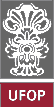 UNIVERSIDADE FEDERAL DE OURO PRETOINSTITUTO DE CIÊNCIAS EXATAS E APLICADASDEPARTAMENTO DE ENGENHARIA DE PRODUÇÃO Gestão de Serviços – ENP 156UNIVERSIDADE FEDERAL DE OURO PRETOINSTITUTO DE CIÊNCIAS EXATAS E APLICADASDEPARTAMENTO DE ENGENHARIA DE PRODUÇÃO Gestão de Serviços – ENP 156UNIVERSIDADE FEDERAL DE OURO PRETOINSTITUTO DE CIÊNCIAS EXATAS E APLICADASDEPARTAMENTO DE ENGENHARIA DE PRODUÇÃO Gestão de Serviços – ENP 156UNIVERSIDADE FEDERAL DE OURO PRETOINSTITUTO DE CIÊNCIAS EXATAS E APLICADASDEPARTAMENTO DE ENGENHARIA DE PRODUÇÃO Gestão de Serviços – ENP 156UNIVERSIDADE FEDERAL DE OURO PRETOINSTITUTO DE CIÊNCIAS EXATAS E APLICADASDEPARTAMENTO DE ENGENHARIA DE PRODUÇÃO Gestão de Serviços – ENP 156Aluno (CPF ou RG):  Aluno (CPF ou RG):  Aluno (CPF ou RG):  Aluno (CPF ou RG):  2ª Prova de ENP 1562ª Prova de ENP 156Professor: Wagner Ragi Curi FilhoProfessor: Wagner Ragi Curi FilhoProfessor: Wagner Ragi Curi FilhoProfessor: Wagner Ragi Curi FilhoData: 29/11/2019Data: 29/11/2019Curso: Engenharia de ProduçãoCurso: Engenharia de ProduçãoPeríodo: Valor:  20,0Nota: